ХАНТЫ – МАНСИЙСКИЙ АВТОНОМНЫЙ ОКРУГ – ЮГРАКОНДИНСКИЙ РАЙОНСовет депутатов сельского поселения БолчарыРЕШЕНИЕ О внесении изменений в решение Совета депутатов сельского поселения Болчары от 05 сентября 2013 № 58                  «Об определении границ прилегающих территорий к организациям и (или) объектам на которых не допускается розничная продажа алкогольной продукции»В соответствии с пунктом 2 и пунктом 4 статьи 16 Федерального закона от 22 ноября 1995 № 171-ФЗ «О государственном регулировании производства и оборота этилового спирта, алкогольной и спиртосодержащей продукции и об ограничении потреблении (распития) алкогольной продукции», постановлением Правительства Российской Федерации от 27 декабря 2012 № 1425 «Об определении органами государственной власти субъектов Российской Федерации мест массового скопления граждан и мест нахождения источников повышенной опасности, в которых не допускается розничная продажа алкогольной продукции, а также определении органами местного самоуправления границ прилегающих территорий, на которых не допускается розничная продажа алкогольной продукции», в целях приведения муниципальный правовых актов сельского поселения Болчары в соответствие действующему законодательству, Совет депутатов сельского поселения  Болчары  решил:1. Внести в решение Совета депутатов сельского поселения Болчары от 05 сентября 2013 № 58 «Об определении границ прилегающих территорий к организациям и (или) объектам на которых не допускается розничная продажа алкогольной продукции» (далее – решение) следующие изменения:1.1. Приложение 1 к решению изложить в новой редакции (приложение 1).1.2. Приложение 2 к решению изложить в новой редакции (приложение 2).2. Настоящее решение опубликовать и обнародовать в соответствии с Положением о порядке опубликования, обнародования нормативно правовых актов органов местного самоуправления, утвержденным решением Совета депутатов сельского поселения Болчары от 26 сентября 2014 № 84 «Об утверждении Положения о порядке опубликования (обнародования) нормативных правовых актов и иной официальной информации органов местного самоуправления» и разместить на официальном сайте органов местного самоуправления муниципального образования Кондинский район. 3. Настоящее решение вступает в силу со дня его официального опубликования.4. Распространяет свое действие с 01 января 2019 года.5. Контроль по исполнению настоящего решения оставляю за собой. Заместитель председателя Совета депутатов сельского поселения Болчары                                                                    Н. А. Балашов Глава  сельского поселения	 Болчары 				                             С. Ю. Мокроусовс. Болчары19 июля 2019  год№ 55Приложение 1к решению Совета депутатовсельского поселения Болчарыот 19.07.2019 № 55Перечень организаций и объектов, на прилегающих территориях к  которым не допускается розничная продажа алкогольной продукции Приложение 2к решению Совета депутатовсельского поселения Болчарыот 19.07.2019 № 55АэропортСХЕМАрасположения земельного участка,по адресу: ул. Портовая, 40, с. БолчарыМасштаб 1:2000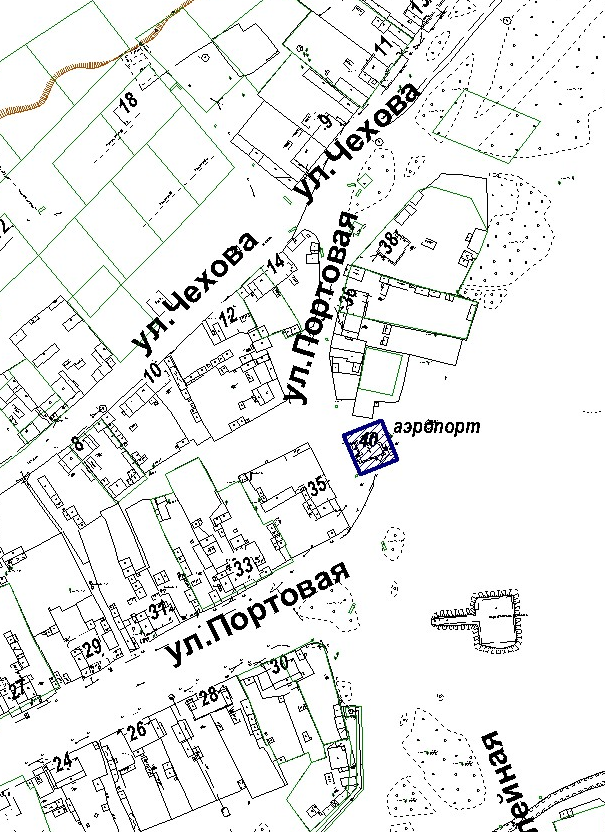 МКОУ Болчаровская СОШСХЕМАрасположения земельного участка,по адресу: ул. Колхозная, 1, с. БолчарыМасштаб 1:2000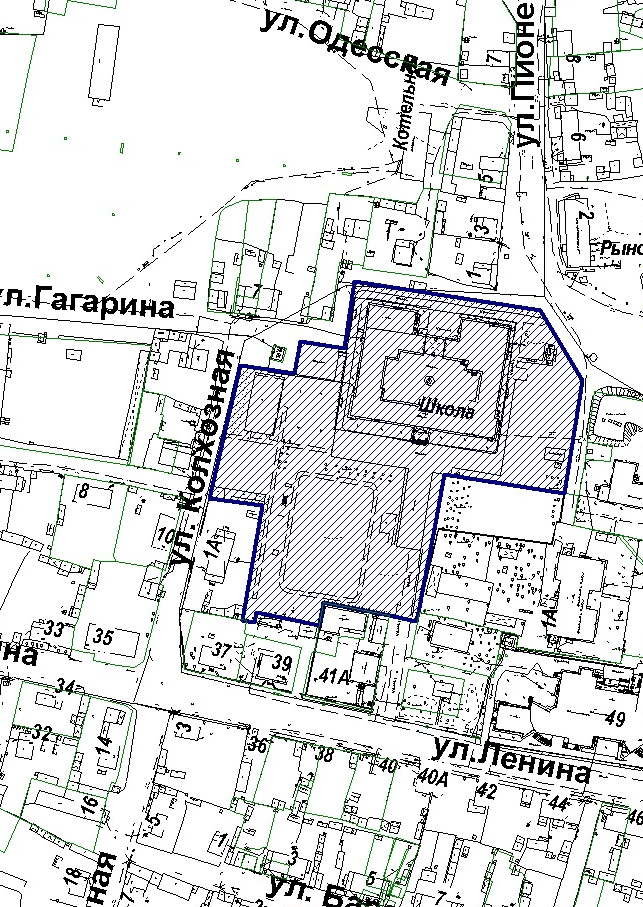 МКДОУ Детский сад «Ёлочка»СХЕМАрасположения земельного участка,по адресу: ул. Комсомольская, 1а, с. БолчарыМасштаб 1:2000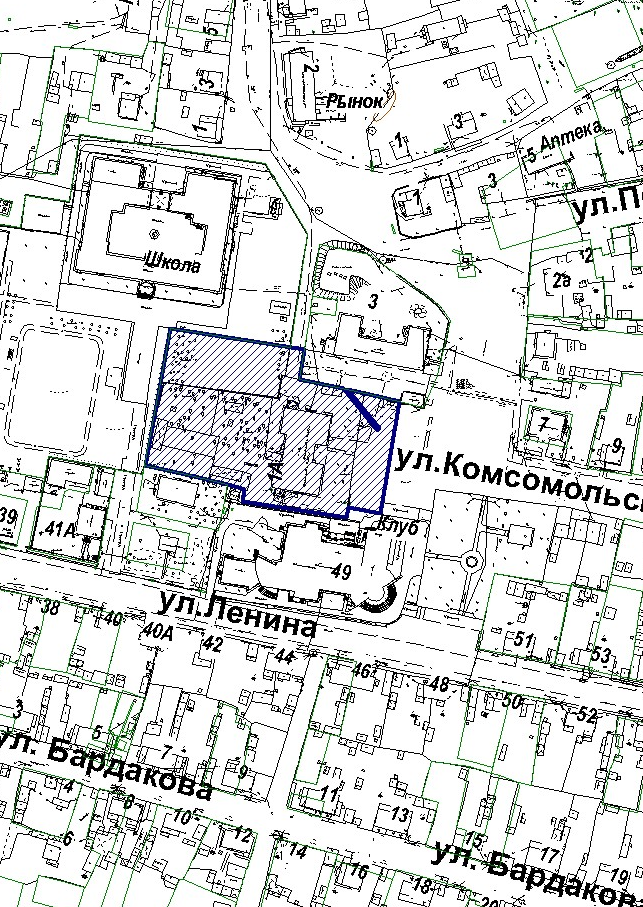 БУ ХМАО – Югры Кондинская районная больница филиал в с. Болчары (стационар)СХЕМАрасположения земельного участка,по адресу: ул. Комсомольская, 3, с. БолчарыМасштаб 1:2000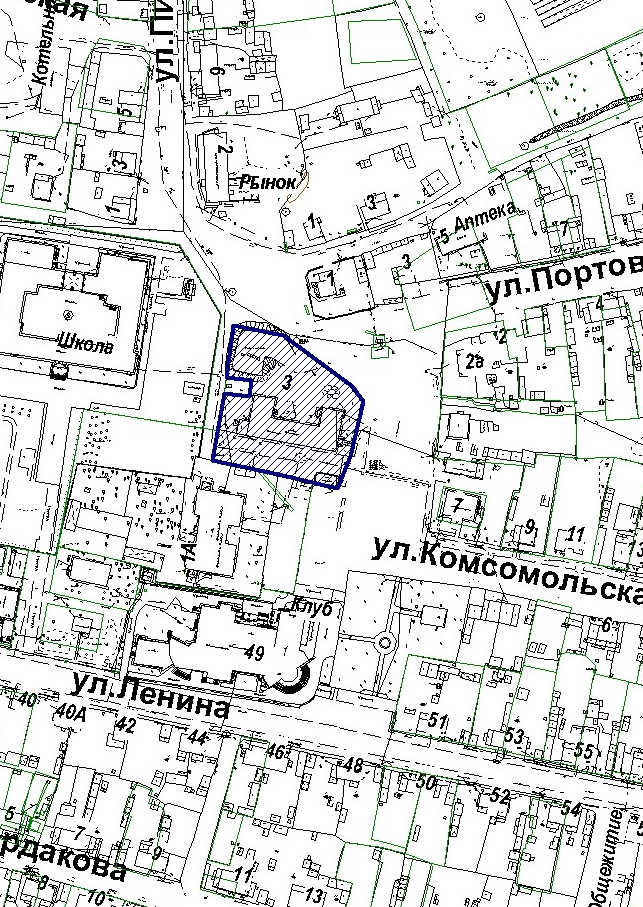 БУ ХМАО – Югры Кондинская районная больница филиал в с. Болчары (амбулатория)СХЕМАрасположения земельного участка,по адресу: ул. Комсомольская, 7, с. БолчарыМасштаб 1:2000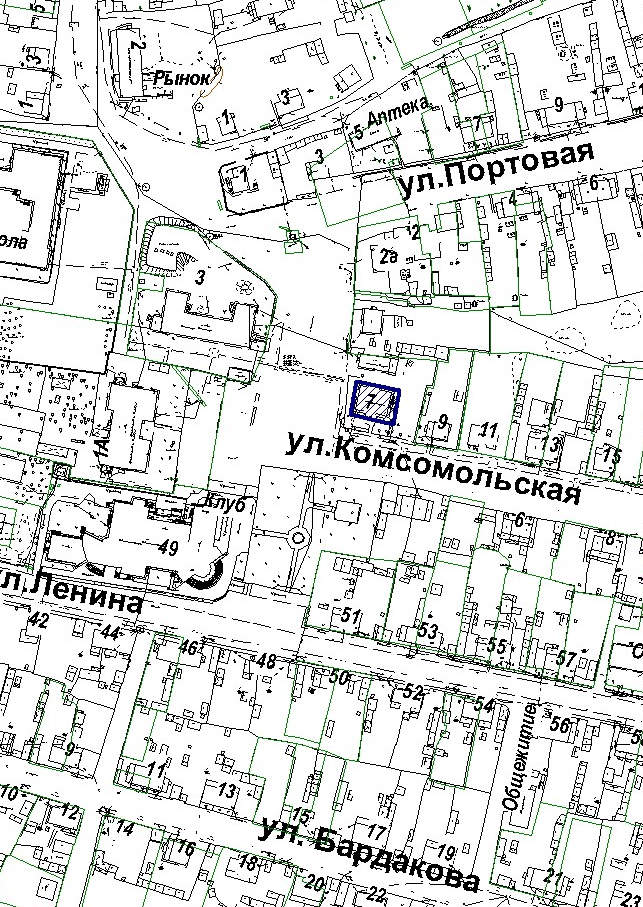 Торговый центр «Новинка»СХЕМАрасположения земельного участка,по адресу: ул. Ленина, 24, с. БолчарыМасштаб 1:2000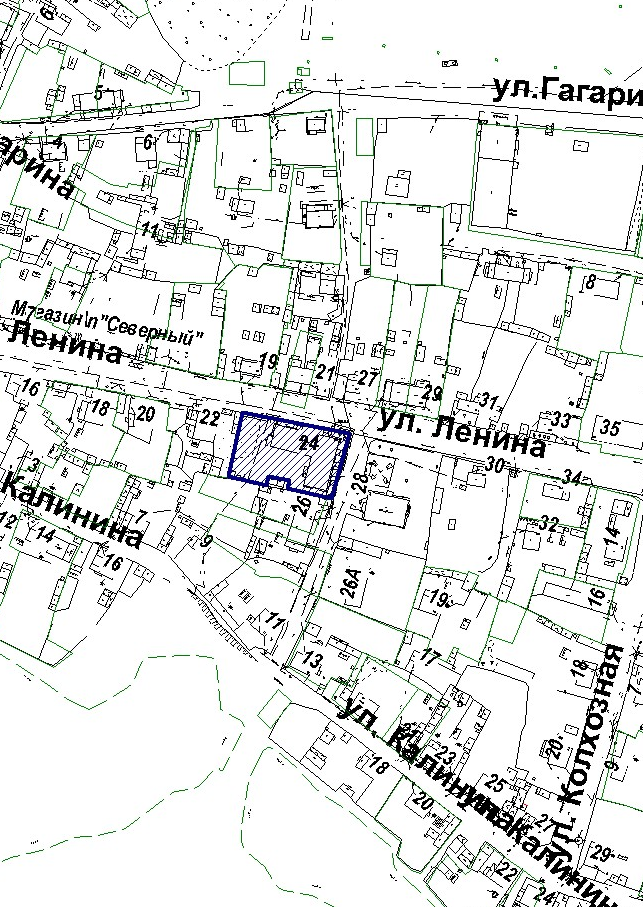 Спорткомплекс с. Болчары филиала МБУ ДОД РДЮСШСХЕМАрасположения земельного участка,по адресу: ул. Ленина, 65, с. БолчарыМасштаб 1:2000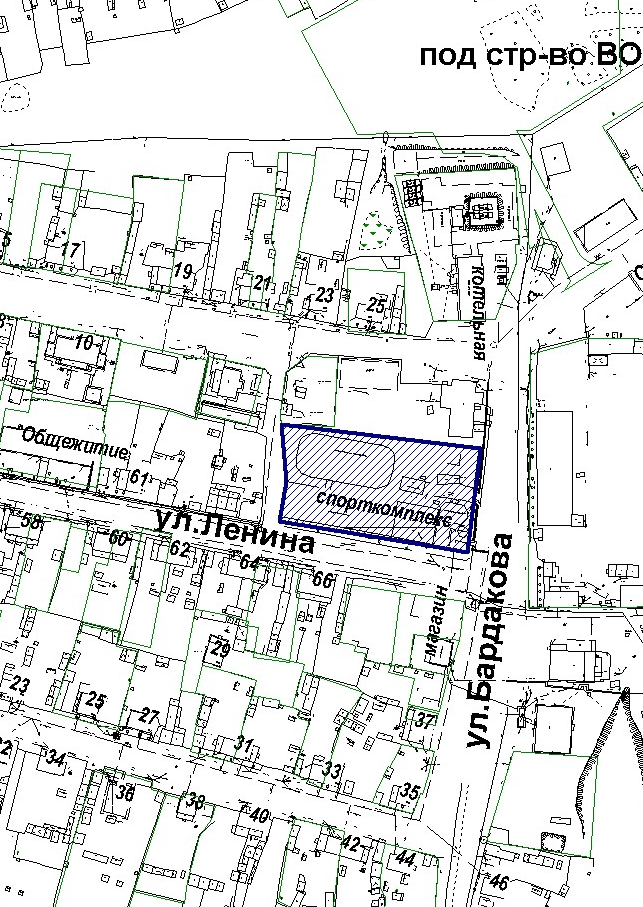 МКОУ Алтайская СОШСХЕМАрасположения земельного участка,по адресу: ул. Школьная, д.10, с. АлтайМасштаб 1:2000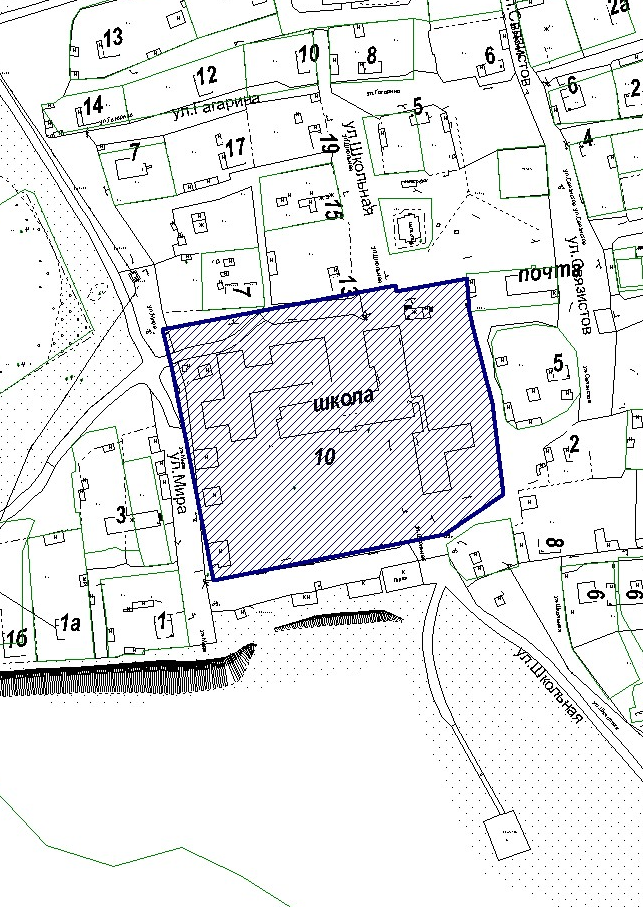 АэропортСХЕМАрасположения земельного участка,по адресу: ул. Школьная, 6а, с. АлтайМасштаб 1:2000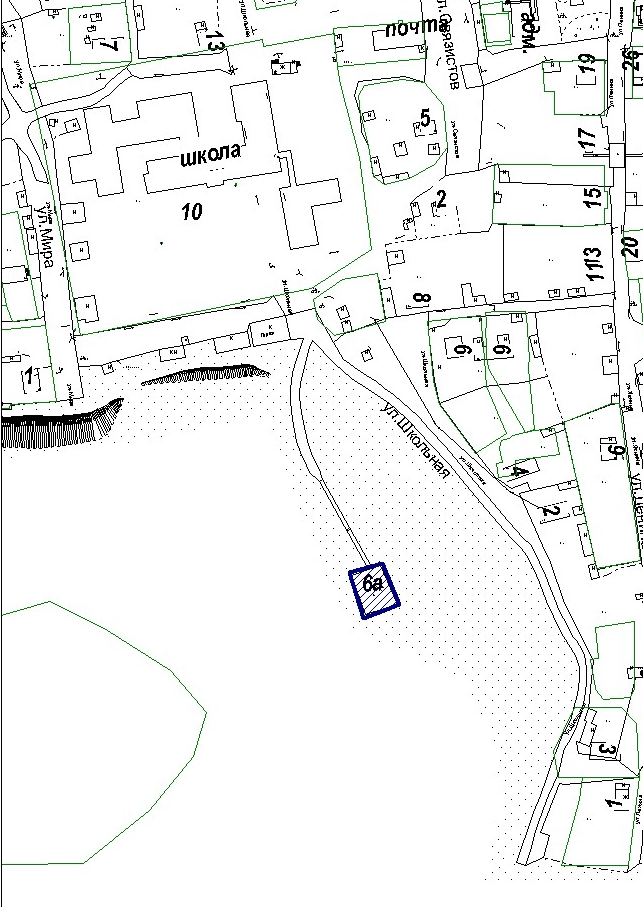 ФАП с. АлтайСХЕМАрасположения земельного участка,по адресу: ул. Пионерская, 9а, с. АлтайМасштаб 1:2000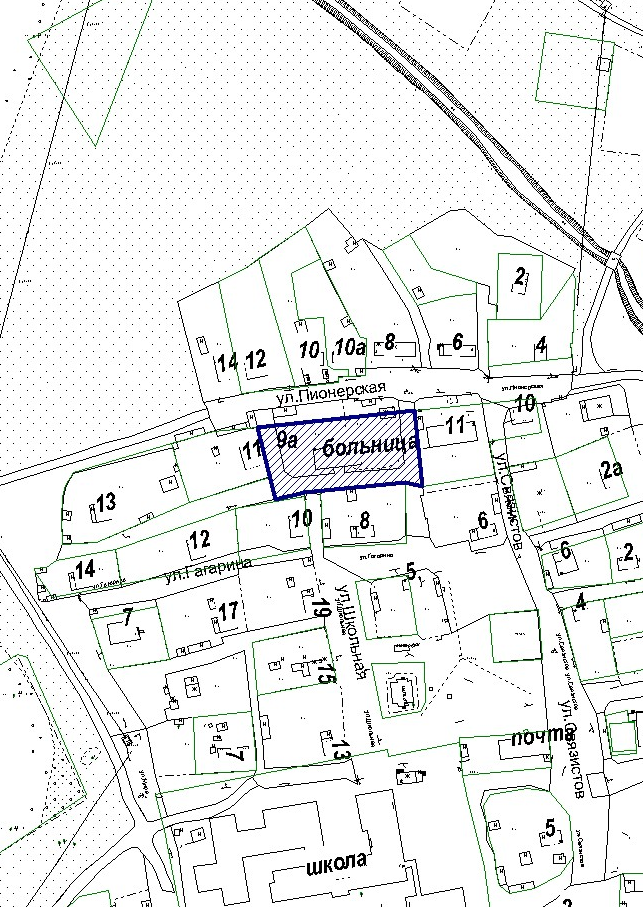 МКОУ Алтайская СОШСХЕМАрасположения земельного участка,по адресу: ул. Ленина, 37, д. КамаМасштаб 1:2000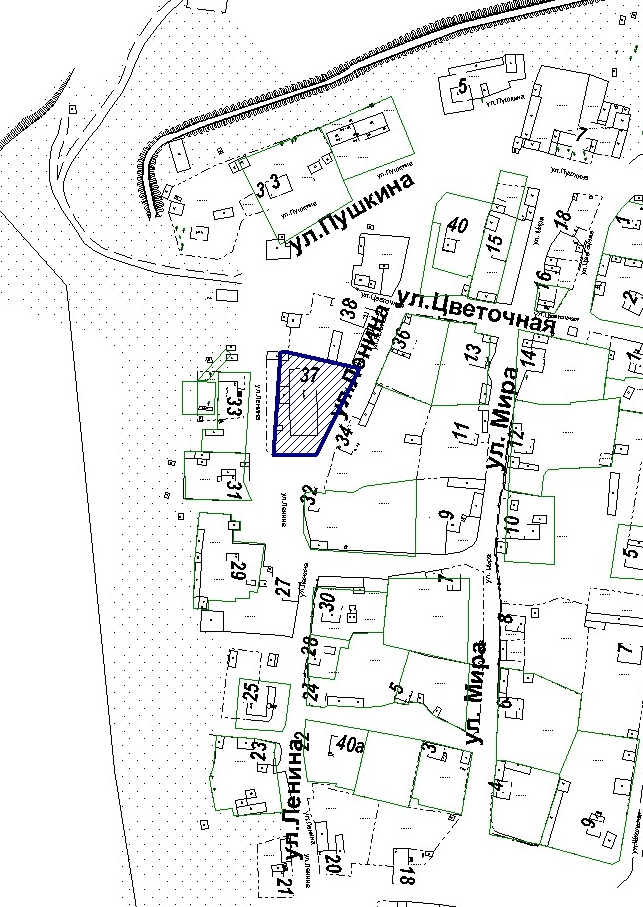 ФАП д. КамаСХЕМАрасположения земельного участка,по адресу: ул. Школьная, 6, д. КамаМасштаб 1:2000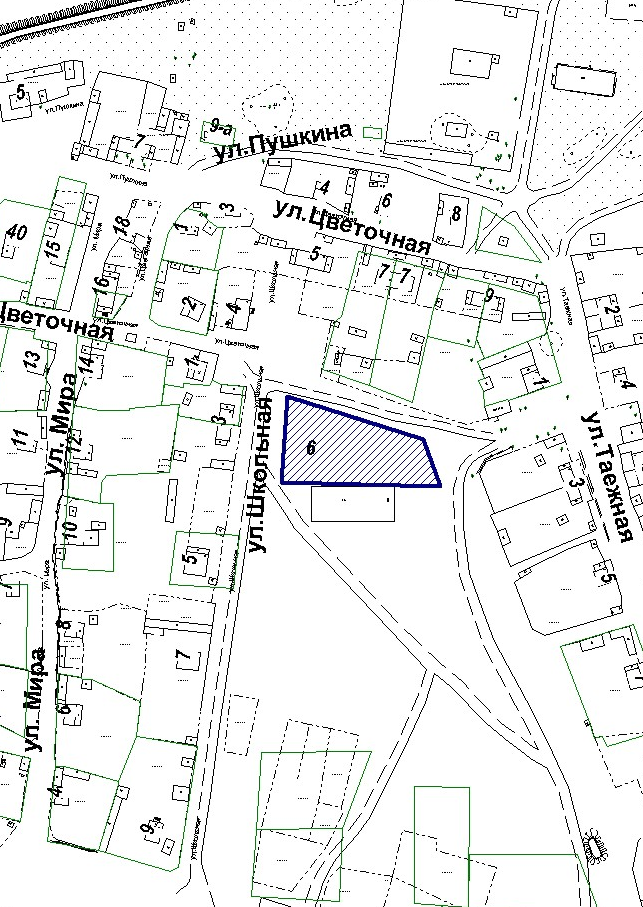 АэропортСХЕМАрасположения земельного участка,по адресу: ул. Промышленная, 3, д. КамаМасштаб 1:4000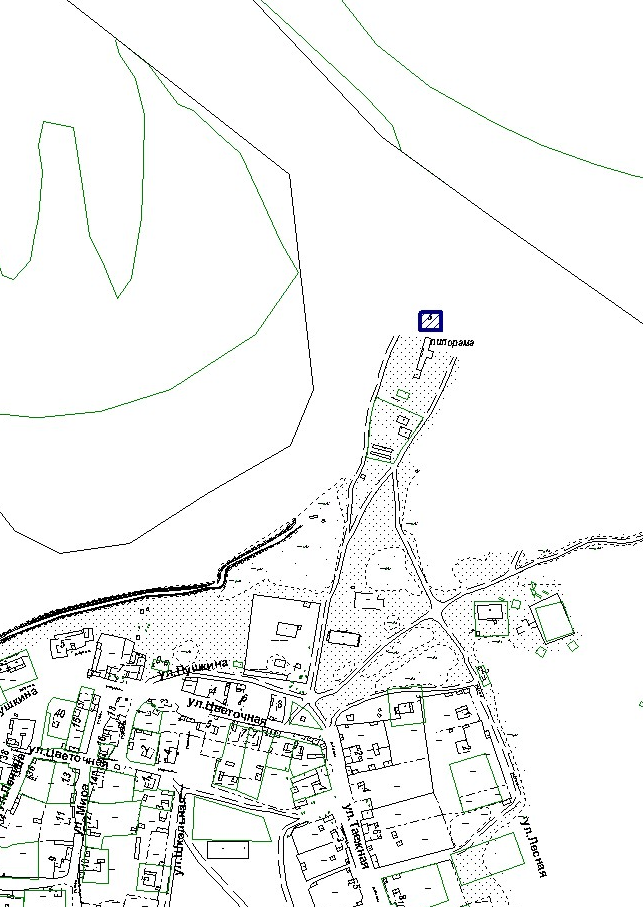 №  
 п/пНаименование учреждения, организацииАдрес местонахожденияДетские организацииДетские организацииДетские организации1.МКДОУ Детский сад «Ёлочка»с. Болчары, ул. Комсомольская, 1аОбразовательные организацииОбразовательные организацииОбразовательные организации1.МКОУ Болчаровская СОШс. Болчары, ул. Колхозная, 12.МКОУ Алтайская СОШс. Алтай, ул. Школьная, 103.МКОУ Алтайская СОШд. Кама, ул. Ленина, 37Медицинские объекты Медицинские объекты Медицинские объекты 1.БУ ХМАО – Югры Кондинская районная больница филиал в с. Болчары (амбулатория)с. Болчары, ул. Комсомольская, 72.БУ ХМАО – Югры Кондинская районная больница филиал в с. Болчары (стационар)с. Болчары, ул. Комсомольская, 33.ФАП с. Алтайс. Алтай, ул. Пионерская, 9а4. ФАП д. Камад. Кама, ул. Школьная, 6Объекты спортаОбъекты спортаОбъекты спорта1.Спорткомплекс с. Болчары филиала МБУ ДОД РДЮСШ с. Болчары, ул. Ленина, 65АэропортыАэропортыАэропорты1. Аэропортс. Болчары, ул. Портовая, 402. Аэропортс. Алтай, ул. Школьная, 6А3.Аэропортд. Кама, ул. Промышленная, 3Иные объектыИные объектыИные объекты1. Торговый центр «Новинка»с. Болчары, ул. Ленина, 24